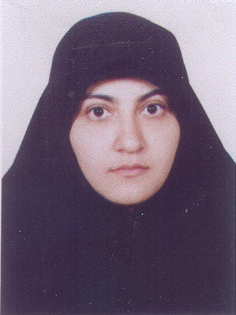 دانشیار دانشکده علوم مهندسی- دانشگاه تهراناکرم حسینیان سراجه لوتلفن دفتر:  +98 (21)پست الکترونیکی: hoseinian@ut.ac.irتحصیلاتکارشناسی,1375,شیمی کاربردی,دانشگاه تهران
M.S,1379,شیمی معدنی,تربیت مدرس
Ph.D ,1386,شیمی معدنی,تربیت مدرس
زمینههای تخصصیو حرفهایسوابق کاري و فعالیت های اجراییمسئول بسیج اساتید دانشکده علوم مهندسی دانشکدگان فنی-(1401-1403)
سرپرست گرایش دوره کارشناسی ارشد رشته آموزش مهندسی-(1399-1400)
عضو انجمن آموزش مهندسی-(1397-1402)
عضو انجمن شیمی ایران-(1381-1402)
فعالیت های علمیمقالات- Molecular insight into water desalination mechanism through g-C3N4 nano-slit membranes: Effect of slit sizes, terminal groups, and number of layers. Madhoush Mohammad-Reza, Sarrafzadeh Mohammad Hossein, Hosseinian Serajehloo Akram (2023)., JOURNAL OF MOLECULAR LIQUIDS, 392(12), 123532.

- Fe3O4/Polystyrene-Alginate Nanocomposite  as a Novel Adsorbent  for Highly Efficient Removal of Dyes. Mohammadi Robab, Massoumi Bakhshali, Mashayekhi Ramin, Hosseinian Serajehloo Akram (2022)., IRANIAN JOURNAL OF CHEMISTRY & CHEMICAL ENGINEERING-INTERNATIONAL ENGLISH EDITION, 41(11).

- Foulant layer degradation of dye in Photocatalytic Membrane Reactor (PMR) containing immobilized and suspended NH2-MIL125(Ti) MOF led to water flux recovery. Ahmadi Abas, Sarrafzadeh Mohammad Hossein, Hosseinian Serajehloo Akram, Ghaffari Seyedbehnam (2022)., Journal of Environmental Chemical Engineering, 10(1), 106999.

- A Density Functional Theory Study of Adsorption Ethionamide  on the Surface of the Pristine,  Si and Ga and Al-Doped Graphene. Vessally Esmail, Musavi Mahla, Poor Heravi Mohammad Reza, Hosseinian Serajehloo Akram (2021)., IRANIAN JOURNAL OF CHEMISTRY & CHEMICAL ENGINEERING-INTERNATIONAL ENGLISH EDITION, 40(6), 1720-1736.

- The interaction between ethionamide and pristine, Si-, Ga-, and Al-doped boron nitride nanoflakes: A computational study. Vessally Esmail, Musavi Mahla, Poor Heravi Mohammad Reza, Hosseinian Serajehloo Akram (2021)., Journal of Sulfur Chemistry, 1(1), 1-17.

- A density functional theory investigation on 1H-4-germapyridine-4-ylidene & the unsaturated heterocyclic substituted ones. Rostami Zahra, Asnaashariisfahani Manzarbanou, Ahmadi Sheida, Hosseinian Serajehloo Akram, Ebadi Abdolghaffar (2021)., JOURNAL OF MOLECULAR STRUCTURE, 1238(0), 130427.

- Synthesis, crystal structure, and DFT insight of a new trigonal bipyramidal zinc(II) complex. Chamack M.., Hosseinian Serajehloo Akram, Khazaee Z.. (2021)., JOURNAL OF STRUCTURAL CHEMISTRY, 62(7), 1121-1133.

- A Computational Study on the Some Small Graphene-Like Nanostructures as the Anodes in Na−Ion Batteries. Mohammad Alipour Fatemeh, Babazadeh Mirzaagha, Vessally Esmail, Hosseinian Serajehloo Akram, Delir Kheirollahi Nezhad Parvaneh (2021)., IRANIAN JOURNAL OF CHEMISTRY & CHEMICAL ENGINEERING-INTERNATIONAL ENGLISH EDITION, 40(3), 691.

- Study the Adsorption of Letrozole Drug on the Silicon Doped Graphdiyne Monolayer: a DFT Investigation. Karbakhshzadeh Ayda, Derakhshande Maryam, Farhami Nabieh, Hosseinian Serajehloo Akram, Ebrahimiasl4 Saeideh, Ebadi Abdolghaffar (2021)., Silicon, 1(1).

- Oxidative trifluoromethyl(thiol/selenol)ation of terminal alkynes: An overview. Hassanpour Akbar, Poor Heravi Mohammad Reza, Ebadi Abdolghaffar, Hosseinian Serajehloo Akram, Vessally Esmail (2021)., JOURNAL OF FLUORINE CHEMISTRY, 245(109762), 109762.

- Characterization of IR spectroscopy, APT charge, ESP maps, and AIM analysis of C            20            and its C            20‐n            Al            n            heterofullerene analogous (            n            = 1–5) using DFT. Hassanpour Akbar, Delir Kheirollahi Nezhad Parvaneh, Hosseinian Serajehloo Akram, Ebadi Abdolghaffar, Ahmadi Sheida, Ebrahimiasl Saeideh (2021)., JOURNAL OF PHYSICAL ORGANIC CHEMISTRY, 1(1).

- A novel biosensor for gabapentin drug detection based on the Pd-decorated aluminum nitride nanotube. Yasar Semih, Hosseinian Serajehloo Akram, Ebadi Abdolghaffar, Ahmadi Sheida, Ebrahimiasl Saeideh, Kumar Ajit (2021)., STRUCTURAL CHEMISTRY, 1(1).

- Transition‐metal‐catalyzed dehydrogenative coupling of alcohols and amines: A novel and atom‐economical access to amides. Poor Heravi Mohammad Reza, Hosseinian Serajehloo Akram, Rahmani Zahra, Ebadi Abdolghaffar, Vessally Esmail (2021)., JOURNAL OF THE CHINESE CHEMICAL SOCIETY, 1(1).

- A computational perspective of novel N‐heterocyclic silylenes using density functional theory. Hassanpour Akbar, Poor Heravi Mohammad Reza, Delir Kheirollahi Nezhad Parvaneh, Hosseinian Serajehloo Akram, Ahmadi Sheida (2021)., JOURNAL OF PHYSICAL ORGANIC CHEMISTRY, 0(0).

- Computational study of a B36 borophene as an electronic sensor for the anti-cancer drug cisplatinum. Vessally Esmail, Javarsineh Seyed Amrollah, Bekhradnia Ahmadreza, Hosseinian Serajehloo Akram, Ahmadi Sheida (2020)., Journal of Computational Electronics, 1(1).

- Convenient and Robust Metal-Free Synthesis of Benzazole-2-Ones Through the Reaction of Aniline Derivatives and Sodium Cyanate in Aqueous Medium. Vessally Esmail, Somayeh Mohammadi, Abdoli Morteza, Hosseinian Serajehloo Akram, Ojaghloo Parisa (2020)., IRANIAN JOURNAL OF CHEMISTRY & CHEMICAL ENGINEERING-INTERNATIONAL ENGLISH EDITION, 39(5), 11-19.

- A new strategy for the synthesis of 2-mercaptobenzazole derivatives by green chemistry metrics. Vessally Esmail, Monfared Aazam, Eskandari Zahra, Abdoli Morteza, Hosseinian Serajehloo Akram (2020)., PHOSPHORUS SULFUR AND SILICON AND THE RELATED ELEMENTS, 0(0), 1-5.

- Investigation on polysulfone blended NH2-MIL125 (Ti) membrane for photocatalytic degradation of Methylene Blue dye. Ahmadi Abas, Sarrafzadeh Mohammad Hossein, MOHAMMADI MARYAM, Mahdigholian Zeynab, Hosseinian Serajehloo Akram (2020)., Journal of Water and Environmental Nanotechnology, 5(3), 234-245.

- Mustard gas adsorption on the pristine and BN-doped graphynes: A computational study. Vessally Esmail, Vali Mehdi, Hosseinian Serajehloo Akram, Poor Heravi Mohammad Reza, Bekhradnia Ahmadreza (2020)., PHYSICS LETTERS A, 384(21), 126479.

- Cavity-trapped electrons: lithium doped tetracyano-2,6-naphthoquinodimethane (TNAP) systems. Vessally Esmail, Majedi Serveh, Hosseinian Serajehloo Akram, Bekhradnia Ahmadreza (2020)., JOURNAL OF MOLECULAR MODELING, 26(6).

- A DFT study on the sulfanilamide interaction with graphyne-like boron nitride nanosheet. Rahmani Zahra, Edjlali Ladan, Vessally Esmail, Hosseinian Serajehloo Akram, Delir Kheirollahi Nezhad Parvaneh (2020)., Journal of Sulfur Chemistry, 0(0), 1-15.

- Nano-Ceria (CeO 2 ): An Efficient Catalyst  for the Multi-Component Synthesis of   a Variety of Key Medicinal Heterocyclic Compounds. Ahmadi Sheida, Hosseinian Serajehloo Akram, Delir Kheirollahi Nezhad Parvaneh, Monfared Aazam, Vessally Esmail (2019)., IRANIAN JOURNAL OF CHEMISTRY & CHEMICAL ENGINEERING-INTERNATIONAL ENGLISH EDITION, 38(6), 1-20.

- A density functional theory outlook on the possible sensing ability of boron nitride nanotubes and their Al- and Si-doped derivatives for sulfonamide drugs. Rahmani Zahra, Edjlali Ladan, Vessally Esmail, Hosseinian Serajehloo Akram, Delir Khairollahi Nejad P.. (2019)., Journal of Sulfur Chemistry, 41(1), 82-95.

- Synthesis of six-membered cyclic carbamates employing CO2 as building block: A review. Zhao Xue, Yang Shihai, ebrahimiasl saeideh, Arshadi Sattar, Hosseinian Serajehloo Akram (2019)., Journal of CO2 Utilization, 33(0), 37-45.

- Methods for the direct synthesis of thioesters from aldehydes: a focus review. Jabarullah Noor, Jermsittiparsert Kittisak, A. Melnikov Pavel, Maseleno Andino, Hosseinian Serajehloo Akram, Vessally Esmail (2019)., Journal of Sulfur Chemistry, 41(1), 96-115.

- Direct C-H Trifluoromethylthiolation of (Hetero)Arenes: A Review. Hamzeh Lo Majid, Hosseinian Serajehloo Akram, Saeideh Ebrahimiasl, Monfared Azam,  Esmaeel Vessally (2019)., JOURNAL OF FLUORINE CHEMISTRY, 224(0), 52-60.

- Cross-Dehydrogenative Coupling Reactions Between C(sp)–H and X–H (X = N, P, S, Si, Sn) Bonds: An Environmentally Benign Access to Heteroatom-Substituted Alkynes. Peng Wanxi, Vessally Esmail, Arshadi Sattar, Monfared Azam, Hosseinian Serajehloo Akram, Edjlali Ladan (2019)., TOPICS IN CURRENT CHEMISTRY, 377(4).

- Transition metal (Ti, Cr, Fe, Ni, and Zn) decorated porphyrin-like porous [60]-fullerenes: DFT study. Hosseinian Serajehloo Akram, Ahmadi S.., Delir Kheirollahi Nezhad Parvaneh, Didehban Khadijeh, Rahmani Z. (2019)., PHYSICA E-LOW-DIMENSIONAL SYSTEMS & NANOSTRUCTURES, 110(1), 5-9.

- Recent trends in direct mono-, di-, and tri-fluoromethyl(thiol)ation of S-H bonds. Hosseinian Serajehloo Akram, Jamal Sadeghi Yahya, Ebrahimiasl Saeideh, Monfared Aazam, Vessally Esmail (2019)., Journal of Sulfur Chemistry, 0(0), 1-21.

- A DFT study on nanocones, nanotubes (4,0), nanosheets and fullerene C60 as anodes in Mg-ion batteries.  Esmaeel Vessally, Alkorta, Ibon, Ahmadi Sheida, Mohammadi Robab, Hosseinian Serajehloo Akram (2019)., RSC Advances, 9(2), 853-862.

- Direct C–H bond sulfenylation of (Het)arenes using sulfonyl hydrazides as thiol surrogate: a review. Hosseinian Serajehloo Akram, Arshadi S, Sarhandi Shahriar, Monfared Aazam, Vessally Esmail (2019)., Journal of Sulfur Chemistry, 40(3), 289-311.

- مطالعه های تجربی و محاسباتی و آنالیز طیف سنجی و 4،4 -دای کلروروفنیل( تری آز- 1-انیل( بنزآمید. حسینیان سراجه لو اکرم, سلیمانی امیری سمیه, یحیایی سعیده, آقابابازاده میرزا, اجلالی لادن (1397)., شیمی و مهندسی شیمی ایران, 37(2), 125.

- Cross-dehydrogenative coupling reactions between arenes (C–H) and carboxylic acids (O–H): a straightforward and environmentally benign access to O-aryl esters. Arshadi Sattar, Banaei Alireza, Monfared Azam, Ebrahimiasl Saeideh, Hosseinian Serajehloo Akram (2019)., RSC Advances, 9(30), 17101-17118.

- Cycloaddition of atmospheric CO2 to epoxides under solvent-free conditions: a straightforward route to carbonates by green chemistry metrics. Monfared Aazam, Mohammadi Robab, Hosseinian Serajehloo Akram, Sarhandi Shahriar, Delir Kheirollahi Nezhad Parvaneh (2019)., RSC Advances, 9(7), 3884-3899.

- Recent advances in the application of nano-catalysts for Hiyama cross-coupling reactions. Monfared Aazam, Mohammadi Robab, Ahmadi Sheida, Nikpassand Mohammad, Hosseinian Serajehloo Akram (2019)., RSC Advances, 9(6), 3185-3202.

- Recent developments in decarboxylative cross-coupling reactions between carboxylic acids and N–H compounds. Arshadi S, Ebrahimiasl Saeideh, Hosseinian Serajehloo Akram, Monfared Aazam, Vessally E (2019)., RSC Advances, 9(16), 8964-8976.

- Application of Nanocatalysts in C-Te Cross-Coupling Reactions:  An Overview. Mohammadi Shahram, Musavi Mahla, Abdollahzadeh Fatemeh, Babadoust Shahram, Hosseinian Serajehloo Akram (2018)., Chemical Review and Letters, 0(0), 0.

- Odorless, convenient and one-pot synthesis of thioethers from organic halides and thiourea. Monfared Aazam, Ahmadi Sheida, Rahmani Zahra, Delir Kheirollahi Nezhad Parvaneh, Hosseinian Serajehloo Akram (2018)., Journal of Sulfur Chemistry, 40(2), 209-231.

- Nano-structured Catalytic Systems in Cyanation of Aryl Halides with K4[Fe(CN)6]. Hosseinian Serajehloo Akram, Ahmadi Sheida, Monfared Aazam, Delir Kheirollahi Nezhad Parvaneh, Vessally Esmail (2018)., CURRENT ORGANIC CHEMISTRY, 22(19), 1862-1874.

- Transition metal-catalyzed intramolecular cyclization of N-Boc-protected propargyl/ethynyl amines: a novel and convenient access to 2-oxazolidinone/oxazolone derivatives. Vessally Esmail, Nikpasand Mohammad, Ahmadi Sheida, Delir Kheirollahi Nezhad Parvaneh, Hosseinian Serajehloo Akram (2018)., Journal of the Iranian Chemical Society, 16(3), 617-627.

- A Facile and Promising Synthetic Strategy toward Functionalized 2H-Chromenes from Aryl Propargyl Ethers. A Review. Hosseinian Serajehloo Akram, Ahmadi Sheida, Mohammadi Robab, Didehban Khadijeh, Vessally Esmail (2018)., ORGANIC PREPARATIONS AND PROCEDURES INTERNATIONAL, 50(6), 544-564.

- Adsorption sensitivity of pristine and Al- or Si-doped boron nitride nanoflake to COCl2: a DFT study. Moladoust Roghaye, Esrafilie Mehdi D., Hosseinian Serajehloo Akram, Alkorta Ibon, Vessally Esmail (2018)., MOLECULAR PHYSICS, 117(5), 626-634.

- Intramolecular Cyclization of Aryl Propargyl Ethers: A Straightforward and Convenient Approach to Benzofuran Derivatives. Hosseinian Serajehloo Akram, Babazadeh Mirzaagha, Edjlali Ladan, Rahmani Z., Vessally Esmail (2018)., CURRENT ORGANIC SYNTHESIS, 15(7), 972-981.

- Cross-Dehydrogenative C–H/S–H Coupling Reactions. Hosseinian Serajehloo Akram, Ahmadi Sheida, Hosseini Nasab Fatemeh Alsadat, Mohammadi Robab, Vessally Esmail (2018)., TOPICS IN CURRENT CHEMISTRY, 376(6), 0.

- A walk around the decarboxylative C-S cross-coupling reactions. Hosseinian Serajehloo Akram, Delir Kheirollahi Nezhad Parvaneh, Ahmadi Sheida, Rahmani Z., Monfared Aazam (2018)., Journal of Sulfur Chemistry, 40(1), 88-112.

- Three-component reaction of amines, epoxides, and carbon dioxide: A straightforward route to organic carbamates. Hosseinian Serajehloo Akram, Ahmadi Sheida, Mohammadi Robab, Monfared Aazam, Rahmani Zahra (2018)., Journal of CO2 Utilization, 27(0), 381-389.

- Nanocatalysts for conversion of aldehydes/alcohols/amines to nitriles: A review. Shahidi Sheritasadat, Farajzadeh Parya, Ojaghloo Parisa, Karbakhshzadeh Ayda, Hosseinian Serajehloo Akram (2018)., Chemical Review and Letters, 00(0), 0.

- Insight into electronic and structural properties of nLi@B 20 (n = 1−9) nanotubules: a computational study. Hosseinian Serajehloo Akram, Delir Kheirollahi Nezhad Parvaneh, Vessally Esmail, Nejati Kamelia (2018)., JOURNAL OF CHEMICAL SCIENCES, 130(9), 0.

- شبکه های فلزی فنولی به عنوان یک سکوی همه کاره برای مهندسی نانو مواد و واسطه های زیستی. حسینیان سراجه لو اکرم, طاهری آزیتا, زمانی ابیانه احسان (1397)., دنیای نانو, 14(51), 49.

- The effect of electric field and Al doping on the sensitivity of hexa-peri-hexabenzocoronene nanographene to chloropicrin. Hosseinian Serajehloo Akram, Gharachorloo Arezoo, Mohazzab Lighvani Tarlan, Delir Kheirollahi Nezhad Parvaneh, Vessally Esmail (2018)., APPLIED ORGANOMETALLIC CHEMISTRY, 32(10), e4486.

- Facile Synthesis of Nanosized MgO as Adsorbent for Removal of Congored Dye from Wastewate. Chamack Masoumeh, Mahjoub Ali Reza, Hosseinian Serajehloo Akram (2018)., Nanochemistry Research, 3(1), 85.

- Chemical Fixation of CO2 to allylic (α-allenylic) amines: A green route to synthesis of functionalized 2-oxazolidones. Vessally Esmail, Hosseinian Serajehloo Akram, Edjlali Ladan, Babazadeh Mirzaagha, Dideban Kh (2018)., MINI-REVIEWS IN ORGANIC CHEMISTRY, 15(4), 315-323.

- A computational study on tuning the field emission and electronic properties of BN nanocones by impurity atom doping. Ahmadi S.., Kheirollahi Nezhad P. Delir, Hosseinian Serajehloo Akram, Vessally Esmail (2018)., PHYSICA E-LOW-DIMENSIONAL SYSTEMS & NANOSTRUCTURES, 100(1), 63-68.

- Cross-Dehydrogenative Coupling Reactions Between P(O)–H and X–H (X = S, N, O, P) Bonds. Hosseinian Serajehloo Akram, Farshbaf Sepideh, Zare Fekri Leila, Nikpassand Mohammad, Vessally Esmail (2018)., TOPICS IN CURRENT CHEMISTRY, 376(3), 0.

- A Computational Study on the Purinethol Drug Adsorption on the AlN Nanocone and Nanocluster. Javarsineh S. A., Vessally Esmail, Bekhradnia Ahmadreza, Hosseinian Serajehloo Akram, Ahmadi S.. (2018)., JOURNAL OF CLUSTER SCIENCE, 29(4), 767-775.

- Transition-metal-catalyzed C–N cross-coupling reactions of N-unsubstituted sulfoximines: a review. Hosseinian Serajehloo Akram, Zare Fekri Leila, Monfared Aazam, Vessally Esmail, Nikpassand Mohammad (2018)., Journal of Sulfur Chemistry, 0(0), 1-25.

- DFT results against experimental data for electronic properties of C 60  and C 70  fullerene derivatives. Rostami Zahra, Hosseinian Serajehloo Akram, Monfared Aazam (2018)., JOURNAL OF MOLECULAR GRAPHICS & MODELLING, 81(1), 60-67.

- Metal Catalyzed Carboxylative Coupling of Terminal Alkynes, Organohalides and Carbon Dioxide: A Novel and Promising Synthetic Strategy Toward 2-Alkynoates (A Review). Vessally Esmail, Hosseinian Serajehloo Akram, Babazadeh Mirzaagha, Edjlali Ladan, Hosseinzadehkhanmiri Rahim (2018)., CURRENT ORGANIC CHEMISTRY, 22(4), 315-322.

- DFT study on the adsorption behavior and electronic response of AlN nanotube and nanocage toward toxic halothane gas. Mohammadi R .., Hosseinian Serajehloo Akram, Saedi Khosroshahi Ebrahimi, Edjlali Ladan, Vessally Esmail (2018)., PHYSICA E-LOW-DIMENSIONAL SYSTEMS & NANOSTRUCTURES, 98(0), 53-59.

- Adsorption properties of chloropicrin on pristine and borazine-doped nanographenes: A theoretical study. Hosseinian Serajehloo Akram, Vessally Esmail, Babagolzadeh Mahla, Edjlali Ladan, Es'haghi M.. (2018)., JOURNAL OF PHYSICS AND CHEMISTRY OF SOLIDS, 115(0), 277-282.

- Intramolecular ipso-Cyclization of N-Arylpropiolamides: A Novel and Straightforward Synthetic Approach for Azaspiro[4.5]decatrien-2-ones. Vessally Esmail, Babazadeh Mirzaagha, Didehban Khadijeh, Hosseinian Serajehloo Akram, Edjlali Ladan (2018)., CURRENT ORGANIC CHEMISTRY, 22(3), 286-297.

- Recent Advances in Synthesis of Functionalized β-Lactams through Cyclization of N-Propargyl Amine/Amide Derivatives. Vessally Esmail, Babazadeh Mirzaagha, Hosseinian Serajehloo Akram, Edjlali Ladan, Sreerama Lakshmaiah (2018)., CURRENT ORGANIC CHEMISTRY, 22(2), 199-205.

- S-arylation of 2-mercaptobenzazoles: a comprehensive review. Vessally Esmail, Mohammadi Robab, Hosseinian Serajehloo Akram, Didehban Khadijeh, Edjlali Ladan (2018)., Journal of Sulfur Chemistry, 0(0), 1-21.

- Three component coupling of amines, alkyl halides and carbon dioxide: An environmentally benign access to carbamate esters (urethanes). Vessally Esmail, Mohammadi Robab, Hosseinian Serajehloo Akram, Edjlali Ladan, Babazadeh Mirzaagha (2018)., Journal of CO2 Utilization, 24(1), 361-368.

- Recent advantages in the metal (bulk and nano)-catalyzed S-arylation reactions of thiols with aryl halides in water: a perfect synergy for eco-compatible preparation of aromatic thioethers. Vessally Esmail, Didehban Khadijeh, Mohammadi Robab, Hosseinian Serajehloo Akram, Babazadeh Mirzaagha (2018)., Journal of Sulfur Chemistry, 1(1), 1-18.

- Interaction of α-Cyano-4-hydroxycinnamic Acid Drug with Inorganic BN Nanocluster: A Density Functional Study. Hosseinian Serajehloo Akram, Vessally Esmail, Bekhradnia Ahmadreza, Ahmadi S.., Delir Khairollahi Nejad P.. (2018)., JOURNAL OF INORGANIC AND ORGANOMETALLIC POLYMERS AND MATERIALS, 1(1), 0.

- A Simple and Efficient Synthesis of 4-Arylacridinediones and 6-Aryldiindeno[1,2-b:2,1-e]pyridinediones using CuI Nanoparticles as Catalyst under Solvent-Free Conditions. Abdolmohammadi Shahrzad, Dehi-azar Saman, Mohammadnejad Mahdie, Hosseinian Serajehloo Akram (2018)., COMBINATORIAL CHEMISTRY & HIGH THROUGHPUT SCREENING, 20(9), 773-780.

- The interaction of phosgene gas with different BN nanocones: DFT studies. Hosseinian Serajehloo Akram, Salary Mina, Arshadi S, Vessally Esmail, Edjlali Ladan (2018)., SOLID STATE COMMUNICATIONS, 269(0), 23-27.

- Arylhydrazines: novel and versatile electrophilic partners in cross-coupling reactions. Hosseinian Serajehloo Akram, Mohammadi Robab, Ahmadi Sheida, Monfared Aazam, Rahmani Zahra (2018)., RSC Advances, 8(59), 33828-33844.

- Nanocatalysts for C–Se cross-coupling reactions. Didehban Khadijeh, Vessally Esmail, Hosseinian Serajehloo Akram, Edjlali Ladan, Saedi Khosroshahi Ebrahimi (2018)., RSC Advances, 8(1), 291-301.

- Decarboxylative cross-coupling reactions for P(O)–C bond formation. Hosseinian Serajehloo Akram, Hosseini Nasab Fatemeh Alsadat, Ahmadi S.., Rahmani Zahra, Vessally Esmail (2018)., RSC Advances, 8(46), 26383-26398.

- On lithium doping in two stable nano-flakes of the B 24 : The double-ring versus the quasiplanar configuration. Hosseinian Serajehloo Akram, Vessally Esmail, Babazadeh Mirzaagha, Edjlali Ladan, Es'haghi M.. (2018)., JOURNAL OF MOLECULAR GRAPHICS & MODELLING, 79(0), 213-222.

- The ClCN adsorption on the pristine and Al-doped boron nitride nanosheet, nanocage, and nanocone: Density functional studies. Vessally Esmail, Moladoust R.., Mousavi-khoshdel S. M., Esrafilie Mehdi D., Hosseinian Serajehloo Akram, Edjlali Ladan (2018)., Thin Solid Films, 645(0), 363-369.

- Advancements in six-membered cyclic carbonate (1,3-dioxan-2-one) synthesis utilizing carbon dioxide as a C1 source. Hosseinian Serajehloo Akram, Farshbaf Sepideh, Mohammadi Robab, Monfared Aazam, Vessally Esmail (2018)., RSC Advances, 8(32), 17976-17988.

- Recent advances in sulfur–nitrogen bond formation via cross-dehydrogenative coupling reactions. Hosseini Nasab Fatemeh Alsadat, Zare Fekri Leila, Monfared Aazam, Hosseinian Serajehloo Akram, Vessally Esmail (2018)., RSC Advances, 8(33), 18456-18469.

- The influence of the double-ring nanotubules diameter of Bn (n = 14, 20, 24 and 32) on the electronic and structural properties due to lithium atom doping: quantum chemistry approach. Hosseinian Serajehloo Akram, Delir Khairollahi Nejad P.., Vessally Esmail, Mohammadi R .., Es'haghi M.. (2017)., THEORETICAL CHEMISTRY ACCOUNTS, 137(1), 0.

- Intramolecular Cyclization of N-Arylpropiolamides: A New Strategy for the Synthesis of Functionalized 2-Quinolones. Vessally Esmail, Babazadeh Mirzaagha, Didehban Khadijeh, Hosseinian Serajehloo Akram, Edjlali Ladan (2017)., CURRENT ORGANIC CHEMISTRY, 21(25), 2561.

- New Strategy for the Synthesis of Morpholine CSynthesis from N-Propargylamines. Vessally Esmail, Hosseinian Serajehloo Akram, Edjlali Ladan, Babazadeh Mirzaagha, Hosseinzadeh-khanmiri Rahim (2017)., IRANIAN JOURNAL OF CHEMISTRY & CHEMICAL ENGINEERING-INTERNATIONAL ENGLISH EDITION, 36(3), 1.

- A DFT study on graphene, SiC, BN, and AlN nanosheets as anodes in Na-ion batteries. Hosseinian Serajehloo Akram, Saedi Khosroshahi E.., Nejati Kamelia, Edjlali Ladan, Vessally Esmail (2017)., JOURNAL OF MOLECULAR MODELING, 23(12), 0.

- Application of switchable solvent-based liquid phase microextraction for preconcentration and trace detection of cadmium ions in baby food samples. Vessally Esmail, Ghorbani-kalhor Ebrahim, Hosseinzadehkhanmiri Rahim, Babazadeh Mirzaagha, Hosseinian Serajehloo Akram, Omidi Fariborz, Ebrahimi Mohammad H. (2017)., Journal of the Iranian Chemical Society, 15(2), 491-498.

- Chloropicrin sensor based on the pristine BN nanocones: DFT studies. Vessally Esmail, Moladoust R.., Mousavi-khoshdel S. M., Esrafilie Mehdi D., Hosseinian Serajehloo Akram, Edjlali Ladan (2017)., STRUCTURAL CHEMISTRY, 1(1), 1.

- A comparative DFT study on the interaction of cathinone drug with BN nanotubes, nanocages, and nanosheets. Nejati Kamelia, Hosseinian Serajehloo Akram, Vessally Esmail, Bekhradnia Ahmadreza, Edjlali Ladan (2017)., APPLIED SURFACE SCIENCE, 422(1), 763-768.

- Chemical fixation of CO2 with aniline derivatives: A new avenue to the synthesis of functionalized azole compounds (A review). Vessally Esmail, Didehban Khadijeh, Babazadeh Mirzaagha, Hosseinian Serajehloo Akram, Edjlali Ladan (2017)., Journal of CO2 Utilization, 21(0), 480-490.

- Benzoylethanamine drug interaction with the AlN nanosheet, nanotube and nanocage: Density functional theory studies. Hosseinian Serajehloo Akram, Vessally Esmail, Bekhradnia Ahmadreza, Nejati Kamelia, Ginous Rahimpour (2017)., Thin Solid Films, 640(0), 93-98.

- Nanocatalysts for chemical transformation of carbon dioxide. Vessally Esmail, Babazadeh Mirzaagha, Hosseinian Serajehloo Akram, Arshadi S, Edjlali Ladan (2017)., Journal of CO2 Utilization, 21(0), 491-502.

- Chemical fixation of CO 2  to 2-aminobenzonitriles: A straightforward route to quinazoline-2,4(1 H ,3 H )-diones with green and sustainable chemistry perspectives. Vessally Esmail, Soleimani-amiri Somayeh, Hosseinian Serajehloo Akram, Edjlali Ladan, Babazadeh Mirzaagha (2017)., Journal of CO2 Utilization, 21(0), 342-352.

- Three-component coupling of CO 2 , propargyl alcohols, and amines: An environmentally benign access to cyclic and acyclic carbamates (A Review). Arshadi S, Vessally Esmail, Hosseinian Serajehloo Akram, Soleimani-amiri Somaieh, Edjlali Ladan (2017)., Journal of CO2 Utilization, 21(1), 108-118.

- Noncovalent interactions in 1:1 complexes of nitrogen trifluoride and nitroxyl. Hosseinian Serajehloo Akram, Vessally Esmail, Babazadeh Mirzaagha, Edjlali Ladan, Es'haghi M.. (2017)., JOURNAL OF THEORETICAL & COMPUTATIONAL CHEMISTRY, 0(0), 1750060.

- A theoretical study on the C 30 X 15 Y 15  (X  =  B, and Al; Y  =  N, and P) heterofullerenes. Hosseinian Serajehloo Akram, Bekhradnia Ahmadreza, Vessally Esmail, Edjlali Ladan, Esrafilie Mehdi D. (2017)., Computational and Theoretical Chemistry, 1115(1), 114-118.

- Nanocomposite of ZIF-67 metal–organic framework with reduced graphene oxide nanosheets for high-performance supercapacitor applications. Hosseinian Serajehloo Akram, Amjad Amirhossein, Hosseinzadeh-khanmiri Rahim, Ghorbani-kalhor Ebrahim, Babazadeh Mirzaagha, Vessally Esmail (2017)., JOURNAL OF MATERIALS SCIENCE-MATERIALS IN ELECTRONICS, 1(1), 1.

- Intramolecular cyclization of N-propargyl anilines: a new synthetic entry into highly substituted indoles. Vessally Esmail, Hosseinian Serajehloo Akram, Edjlali Ladan, Ghorbani-kalhor Ebrahim, Hosseinzadeh-khanmir Rahim (2017)., Journal of the Iranian Chemical Society, 1(1), 1.

- Adsorption and decomposition of formaldehyde on the B12N12 nanostructure: a density functional theory study. Vessally Esmail, Ahmadi Elaheh, Alibabaei Sima, Esrafilie Mehdi D., Hosseinian Serajehloo Akram (2017)., MONATSHEFTE FUR CHEMIE, 1(1), 1.

- A Density Functional Theory Study on the Interaction Between 5-Fluorouracil Drug and C24 Fullerene. Hosseinian Serajehloo Akram, Vessally Esmail, Yahyaei Saeideh, Edjlali Ladan, Bekhradnia Ahmadreza (2017)., JOURNAL OF CLUSTER SCIENCE, 1(1), 1.

- A theoretical study on the electronic sensitivity of the pristine and Al-doped B24N24 nanoclusters to F2CO and Cl2CO gases. Nejati Kamelia, Hosseinian Serajehloo Akram, Vessally Esmail, Bekhradnia Ahmadreza, Edjlali Ladan (2017)., STRUCTURAL CHEMISTRY, 1(1), 1.

- Cyclosarin nerve agent interaction with the pristine, Stone Wales defected, and Si-doped BN nanosheets: Theoretical study. Nejati Kamelia, Arshadi Sattar, Vessally Esmail, Bekhradnia Ahmadreza, Hosseinian Serajehloo Akram (2017)., PHYSICA E-LOW-DIMENSIONAL SYSTEMS & NANOSTRUCTURES, 90(1), 143-148.

- Boosting the adsorption performance of BN nanosheet as an anode of Na-ion batteries: DFT studies. Hosseinian Serajehloo Akram, Solaimaoni-amiri S.., Arshadi S, Vessally Esmail, Edjlali Ladan (2017)., PHYSICS LETTERS A, 381(24), 2010-2015.

- Na-ion batteries based on the inorganic BN nanocluster anodes: DFT studies. Nejati Kamelia, Hosseinian Serajehloo Akram, Bekhradnia Ahmadreza, Vessally Esmail, Edjlali L.. (2017)., JOURNAL OF MOLECULAR GRAPHICS & MODELLING, 74(1), 1-7.

- A DFT study on the central-ring doped HBC nanographenes. Hosseinian Serajehloo Akram, Bekhradnia Ahmadreza, Vessally Esmail, Edjlali Ladan, Esrafilie Mehdi D. (2017)., JOURNAL OF MOLECULAR GRAPHICS & MODELLING, 73(0), 101-107.

- Chemical fixation of CO 2  to  N -propargylamines: A straightforward route to 2-oxazolidinones. Arshadi Sattar, Vessally Esmail, Sobati Marjan, Hosseinian Serajehloo Akram, Bekhradnia Ahmadreza (2017)., Journal of CO2 Utilization, 19(1), 120-129.

- New page to access pyrazines and their ring fused analogues: Synthesis from N-propargylamines. Vessally Esmail, Hosseinian Serajehloo Akram, Edjlali Ladan, Bekhradnia Ahmadreza, Esrafilie Mehdi D. (2017)., CURRENT ORGANIC SYNTHESIS, 14(4), 557-567.

- NO 2  sensing properties of a borazine doped nanographene: A DFT study. Hosseinian Serajehloo Akram, Asadi Z.., Edjlali Ladan, Bekhradnia Ahmadreza, Vessally Esmail (2017)., Computational and Theoretical Chemistry, 1106(0), 36-42.

- Selective detection of cyanogen halides by BN nanocluster: a DFT study. Vessally Esmail, Behmagham F.., Massuomi B.., Hosseinian Serajehloo Akram, Nejati Kamelia (2017)., JOURNAL OF MOLECULAR MODELING, 23(4), 138.

- The Hartree-Fock exchange effect on the CO adsorption by the boron nitride nanocage. Vessally Esmail, Soleimani-amiri Somaieh, Hosseinian Serajehloo Akram, Edjlali Ladan, Bekhradnia Ahmadreza (2017)., PHYSICA E-LOW-DIMENSIONAL SYSTEMS & NANOSTRUCTURES, 87(1), 308-311.

- The effect of structural curvature on the cell voltage of BN nanotube based Na-ion batteries. Nejati Kamelia, Hosseinian Serajehloo Akram, Vessally Esmail, Edjlali Ladan (2017)., JOURNAL OF MOLECULAR LIQUIDS, 229(0), 167-171.

- A comparative computational study on the BN ring doped nanographenes. Vessally Esmail, Soleimani-amiri Somaieh, Hosseinian Serajehloo Akram, Edjlali Ladan, Bekhradnia Ahmadreza (2017)., APPLIED SURFACE SCIENCE, 396(1), 740-745.

- Utility of extrinsic [60] fullerenes as work function type sensors for amphetamine drug detection: DFT studies. Bashiri S.., Vessally Esmail, Bekhradnia Ahmadreza, Hosseinian Serajehloo Akram, Edjlali Ladan (2017)., VACUUM, 136(1), 156-162.

- A Density functional theory study of the sensitivity of two-dimensional BN nanosheet to nerve agents cyclosarin and tabun. Safari L.., Vessally Esmail, Bekhradnia Ahmadreza, Hosseinian Serajehloo Akram, Edjlali Ladan (2017)., Thin Solid Films, 623(1), 157-163.

- Intramolecular cyclization of N-allyl propiolamides: a facile synthetic route to highly substituted γ-lactams (a review). Solaimaoni-amiri S.., Vessally Esmail, Babazadeh Mirzaagha, Hosseinian Serajehloo Akram, Edjlali Ladan (2017)., RSC Advances, 7(45), 28407-28418.

- New protocols to access imidazoles and their ring fused analogues: synthesis from N-propargylamines. Vessally Esmail, Hosseinian Serajehloo Akram, Edjlali Ladan, Bekhradnia Ahmadreza (2017)., RSC Advances, 7(12), 7079-7091.

- Transition metal-catalyzed [2 + 2 + 2] cycloaddition of nitrogen-linked 1,6-diynes: a straightforward route to fused pyrrolidine systems. Babazadeh Mirzaagha, Soleimani-amiri Somayeh, Vessally Esmail, Hosseinian Serajehloo Akram, Edjlali Ladan (2017)., RSC Advances, 7(69), 43716-43736.

- Micro- spherical SnO2/Zn2SnO4: Synthesis, heat treatment and photocatalytic efficiency for decolorization of two dye mixture in wastewater. Movahedi Maryam, Hosseinian Serajehloo Akram, Mahsa Bakhshaei, Mohaddese Rahimia, Eilia Arshadniaa (2017)., Journal of applied chemistry, 11(41), 11.

- Selective sensing of ozone and the chemically active gaseous species of the troposphere by using the C20 fullerene and graphene segment. Vessally Esmail, Siadati Seyyed Amir, Hosseinian Serajehloo Akram, Edjlali Ladan (2017)., TALANTA, 162(1), 505-510.

- A Review on Synthetic Applications of Oxime Esters. Vessally Esmail, Saeidian Hamid, Hosseinian Serajehloo Akram, Edjlali Ladan, Bekhradnia Ahmadreza (2016)., CURRENT ORGANIC CHEMISTRY, 21(3), 249-271.

- Carbon nanocone as an electronic sensor for HCl gas: Quantum chemical analysis. Vessally Esmail, Behmagham Farnaz, Massoumi Bakhshali, Hosseinian Serajehloo Akram, Edjlali Ladan (2016)., VACUUM, 134(1), 40-47.

- A computational study on the SO2 adsorption by the pristine, Al, and Si doped BN nanosheets. Behmagham Farnaz, Vessally Esmail, Massoumi Bakhshali, Hosseinian Serajehloo Akram, Edjlali Ladan (2016)., SUPERLATTICES AND MICROSTRUCTURES, 100(1), 350-357.

- Yolk-Shell Fe3O4-Polyaniline Decorated Pd-Ni Nanoparticles with Enhanced Performance for Direct Formic Acid Fuel Cell. Hosseinian Serajehloo Akram, Hosseinzadeh-khanmir Rahim, Ghorbani-kalhor Ebrahim, Babazadeh Mirzaagha, Abolhasani Jafar, Vessally Esmail (2016)., NANO, 12(2), 1750016.

- Possibility of sensing, adsorbing, and destructing the Tabun-2D-skeletal (Tabun nerve agent) by C20 fullerene and its boron and nitrogen doped derivatives. Seyyed Amir Siadati, Vessally Esmail, Hosseinian Serajehloo Akram, Edjlali Ladan (2016)., SYNTHETIC METALS, 220(10), 606-611.

- Investigation of pH effect on the hydrothermal synthesis of highly efficient ZnO nanostructures as photocatalyst. Hosseinian Serajehloo Akram, Sheybanifard Zahra, Mahjoub Alireza (2016)., Synthesis and Reactivity in Inorganic Metal-Organic and Nano-Metal Chemistry, 47(2), 302-307.

- بررسی اثر ناخالصی لانتانیم اکسید بر ویژگی حسگری نانو ساختار گل مانند روی اکسید.  نغمه فعال همدانی, محجوب علیرضا, خدادادئی عباسعلی, حسینیان سراجه لو اکرم (1395)., نشریه پژوهشهای کاربردی در شیمی, دهم(1), 53.

- Insight into the intermolecular interactions in the NF3–HSO system: a computational study. Vessally Esmail, Hosseinian Serajehloo Akram, Edjlali Ladan, Esrafilie Mehdi D., Arshadi Sattar (2016)., Journal of Sulfur Chemistry, 1(1), 1-9.

- New page to access pyridine derivatives: synthesis from N-propargylamines. Vessally Esmail, Edjlali Ladan, Hosseinian Serajehloo Akram, Bekhradnia Ahmadreza, Esrafilie Mehdi D. (2016)., RSC Advances, 6(75), 71662-71675.

- New route to 1,4-oxazepane and 1,4-diazepane derivatives: synthesis from N-propargylamines. Vessally Esmail, Hosseinian Serajehloo Akram, Edjlali Ladan, Bekhradnia Ahmadreza, Esrafilie Mehdi D. (2016)., RSC Advances, 6(102), 99781-99793.

- Novel routes to quinoline derivatives from N-propargylamines. Vessally Esmail, Edjlali Ladan, Hosseinian Serajehloo Akram, Bekhradnia Ahmadreza, Esrafilie Mehdi D. (2016)., RSC Advances, 6(55), 49730-49746.

- Synthesis of ZnO/Bi2O3 and SnO2/Bi2O3/Bi2O4 mixed oxides and their photocatalytic activity.  مریم موحدی, Hosseinian Serajehloo Akram, Nazempour Nasarin, Rahimi Mohadeseh, Salavati Hossein (2015)., Iranian Chemical Communication, 3(2015), 374.

- A convenient and simple synthetic route to dihydropyrimido[4,5-d]pyrimidinetriones catalyzed by ZnO nanoparticle thin-film. Abdolmohammadi Shahrzad, Rafiei Fatemeh, Hosseinian Serajehloo Akram (2014)., JOURNAL OF ORGANIC CHEMISTRY, 6(1), 1203-1209.

- Genetic Algorithms for Structure Prediction of New Bithiazole Molecular Crystals: Methodology and Applications. Hosseinian Serajehloo Akram, Ghodousian Amin (2014)., The journal of Mathematics and Computer Sciencce, 13(13), 124-129.

- Preparation of NiO-Ni nanocomposite by using of glutaric acid in neutral condition. Rahimipour Hamid Reza, Hosseinian Serajehloo Akram (2014)., Advanced Materials Research, 829(1), 554.

- Thermolysis preparation of ZnS nanoparticles from a nano-structure bithiazole zinc(II) coordination compound. Hosseinian Serajehloo Akram, Rahimipour Hamid Reza, Hadadi Hedayat, Ashkarran Ali Akbar, Mahjoub Alireza (2014)., JOURNAL OF MOLECULAR STRUCTURE, 1074(25), 673-678.

- Application of Solid-Phase Extraction Coupled with Dispersive Liquid–Liquid Microextraction for the Determination of Benzaldehyde in Injectable Formulation Solutions. Hadadi Hedayat, Rezaee Mohammad, Semnani Abolfazl, Mashyekhi Hossein Ali, Hosseinian Serajehloo Akram (2014)., CHROMATOGRAPHIA, 77(13-14), 951-955.

- Simultaneous Determination of Deltamethrin and Permethrin in Water Samples Using Homogeneous Liquid–Liquid Microextraction via Flotation Assistance and GC-FID. Hadadi Hedayat, Shirani Mahboube, Semnani Abolfazl, Rezaee Mohammad, Mashyekhi Hossein Ali, Hosseinian Serajehloo Akram (2014)., CHROMATOGRAPHIA, 77(9-10), 715-721.

- سنتز و شناسایی اکسید کبالت و اکسید نیکل در ابعاد نانو به روش سل- ژل با استفاده از دی کربوکسیلیک اسیدهای آلی در pH  خنثی. رحیمی پور حمیدرضا, حسینیان سراجه لو اکرم (1392)., نانو مواد, تابستان(14), 108-114.

- Synthesis and characterization of nano - scale of a new azido Co ( II ) complex as single and nano - scale crystals : Bithiazole precursor for the preparation of Co3O4 nano - structures. Hosseinian Serajehloo Akram,  Sahand Jabbari,  Hamid Reza Rahimipour,  Ali Reza Mahjoub (2012)., JOURNAL OF MOLECULAR STRUCTURE, 1028(1), 215-221.

- Nanoparticles of a new zinc ( II ) coordination polymer : synthesis, characterization, thermal, and structural studies. Hosseinian Serajehloo Akram,  Sahand Jabbari,  Ali Reza Mahjoub,  Maryam Movahedi (2012)., JOURNAL OF COORDINATION CHEMISTRY, 65(15), 2623-2633.

- Adsorption and photocatalytic performance of micro flower-and rod-like zinc oxide.  مریم موحدی,  علیرضا محجوب, Hosseinian Serajehloo Akram (2012).

- نانو کریستالهای هیبریدی.  مریم موحدی,  مریم کریمی, حسینیان سراجه لو اکرم (1390)., دنیای نانو, 7(24), 33-36.

- سنتز کنترل شده نانو فلزات نجیب طلاو نقره.  مریم موحدی,  فریده کلاهدوزان, حسینیان سراجه لو اکرم (1390)., دنیای نانو, 3(24), 42-46.

- Synthesis structural characterization and thermal properties of a new Cd ( II) Complex as Bithiazole precursor for preparation of CdS nanoparticles. Hosseinian Serajehloo Akram,  Ali Reza Mahjoub (2011)., JOURNAL OF MOLECULAR STRUCTURE, 985(2), 270-276.

- Preparation of Nanosized Iron Oxide and their Photocatalytic Properties for Congo Red. Hosseinian Serajehloo Akram,  Hourieh Rezaei,  Ali Reza Mahjoub (2011)., World Academy of Science, Engineering and Technology, 52(---), 736-739.

- Synthesis and thermal, fluorescence and structural studies of mixed - ligand lead ( II ) complexes with 2,2' - diamino - 5,5' - dimethyl - 4,4' - bithiazole. Hosseinian Serajehloo Akram,  Alireza Mahjub (2010)., JOURNAL OF COORDINATION CHEMISTRY, 63(24), 4245-4258.

- Structural Optical and Photocatalytic properties of Sol - Gel synthesized mesoporous TiO2 Film.  Sj Darzi,  Ali Reza Mahjoub, Hosseinian Serajehloo Akram (2010)., JOURNAL OF NANOSCIENCE AND NANOTECHNOLOGY, 10(9), 6099-6103.

- Using a bithiazole Complex as Precursor to Synthesis of CdO - CdS Nanocomposite via Direct Thermal Decomposition. Hosseinian Serajehloo Akram,  Ali Reza Mahjoub,  Maryam Movahedi (2010)., International Journal of Nano Dimension, 1(1), 65-76.

- low temperature synthesis and characterization of nanocrystalline CdO film by using a solvothermal method without any additives. Hosseinian Serajehloo Akram,  Alireza Mahjoub,  Maryam Movahedi (2010)., Journal of applied chemistry, 4(14), 43-46.

- 2و2- دی آمینو - دی متیل 4و4- دی تیازولیوم تترا کلرید زنکات. حسینیان سراجه لو اکرم,  Ali Reza Mahjoub (1387)., ACTA CRYSTALLOGRAPHICA SECTION E-STRUCTURE REPORTS ONLINE, 65(pt 11), -.

کنفرانس ها- Preparation and investigation of new derivatives of Heterocyclic bis-thiazole  compounds. Hosseinian Serajehloo Akram (2023)., 29th Iranian Organic Chemistry Conference, 1-3 November, Qom, Iran.

- A DFT Study of a novel series of bithiazole derivatives. Hosseinian Serajehloo Akram (2023)., 29th Iranian Organic Chemistry Conference, 1-3 November, Qom, Iran.

- NANOSCALE COPPER-BASED METAL–ORGANIC FRAMEWORKS UNDER ULTRASOUND IRRADIATION. Hosseinian Serajehloo Akram (2023)., 5. INTERNATIONAL DİCLESCIENTIFIC RESEARCH AND INNOVATION CONGRESS, 9-10 September, İSTANBUL, TURKEY.

- ’ SYNTHESİZİNG UNİQUE MERCURY COMPLE İN THE PRESENCE OF PSEUDOHALİDES CO-LİGAND. Hosseinian Serajehloo Akram (2023)., 5. INTERNATIONAL DİCLESCIENTIFIC RESEARCH AND INNOVATION CONGRESS, 9-10 September, İSTANBUL, TURKEY.

- SYNTHESİS OF AG-MOFS BY USİNG BTZ LİGAND VİA SİMPLE METHOD. Hosseinian Serajehloo Akram (2023)., 5. INTERNATIONAL DİCLESCIENTIFIC RESEARCH AND INNOVATION CONGRESS, 9-10 September, İSTANBUL, TURKEY.

- EVALUATION OF ANTICANCER ACTIVITY OF NEW Ni(II) COMPLEX WITH 4,4'-bis(1,3- thiazole). Hosseinian Serajehloo Akram (2023)., 4th Baskent International Conference On Multidisciplinary Studies, 4-6 August, Ankara, TURKEY.

- SYNTHESIS AND CHARACTERIZATION OF Cd-MOFs WITH BTZ LIGANDS. Hosseinian Serajehloo Akram (2023)., 4th Baskent International Conference On Multidisciplinary Studies, 4-6 August, Ankara, TURKEY.

- SYNTHESIS OF NANO ZINC-BASED METAL–ORGANIC FRAMEWORKS UNDER  ULTRASOUND IRRADIATION. Hosseinian Serajehloo Akram (2023)., 4th Baskent International Conference On Multidisciplinary Studies, 4-6 August, Ankara, TURKEY.

- کاربرد نانو ساختارهای باریم کربنات در تجزیه کاتالیستی پلی استایرن. حسینیان سراجه لو اکرم (1401)., ششمین کنفرانس شیمی کاربردی ایران, 6-7 مرداد, ملایر, ایران.

- کاربرد پلیمر کوئوردیناسیونی نیکل(II )بر پایه بی تیازول در طراحی و سنتز نانو  ساختار نیکل اکسید. حسینیان سراجه لو اکرم (1401)., ششمین کنفرانس شیمی کاربردی ایران, 6-7 مرداد, ملایر, ایران.

- SONOCHEMICAL SYNTHESIS OF CU(II) NANOCOORDINATION  POLYMER WITH BITHIAZOLE. Hosseinian Serajehloo Akram (2022)., AL-FARABI 4TH INTERNATIONAL CONGRESS ON APPLIED SCIENCES, 19-20 August, Erzurum, Turky.

- PHOTOPHYSICAL PROPERTIES OF A BITHIAZOLE ZN(II)  NANO COORDINATION POLYMER. Hosseinian Serajehloo Akram (2022)., AL-FARABI 4TH INTERNATIONAL CONGRESS ON APPLIED SCIENCES, 19-20 August, Erzurum, Turky.

- SYNTHESIS AND CHARACTERIZATION OF NICKEL OXIDE NANOPARTICLES  VIA SOLID STATE METHOD. Hosseinian Serajehloo Akram (2022)., International Anatolian Congress on Multidisciplinary Scientific Research, 12-13 August, Ankara, TURKEY.

- SYNTHESIS AND STRUCTURAL CHARACTERIZATION OF BACO3 NANOSTRUCTURES  AT ROOM TEMPERATURE. Hosseinian Serajehloo Akram (2022)., International Anatolian Congress on Multidisciplinary Scientific Research, 12-13 August, Ankara, TURKEY.

- NANOSCALE OF A NOVEL AG COORDINATION POLYMER:  EFFECT OF SONOCHEMICAL SYNTHESIS CONDITIONS ON MORPHOLOGY AND  PARTICLE SIZE. Hosseinian Serajehloo Akram (2022)., International Anatolian Congress on Multidisciplinary Scientific Research, 12-13 August, Ankara, TURKEY.

- سنتز و بررسی تاثیر پارامتر های مختلف بر روی اندازه ذرات باریم کربنات در ابعاد میکرو و نانو. حسینیان سراجه لو اکرم (1401)., سومین همایش ملی میکرو/نانوفناوری, 29-29 خرداد, قزوین, ایران.

- رشد و مشخصه یابی ساختارهای میکرو مکعبی اکسید کبالت به روش سل- ژل. حسینیان سراجه لو اکرم (1401)., سومین همایش ملی میکرو/نانوفناوری, 29-29 خرداد, قزوین, ایران.

- SYNTHESIS AND CHARACTERIZATION OF IRON OXIDE NANOPARTICLES BY SOLID-STATE  REACTIO. Hosseinian Serajehloo Akram (2021)., The 8th International Biennial Conference on Ultrafine Grained and Nanostructured Materials (UFGNSM2021), 6-7 November, Tehran, IRAN.

- PREPARATION OF ZNO-ZNS NANOCOMPOSITE BY DIRECT THERMAL DECOMPOSITION  OF ZN(II) NANO COORDINATION POLYMER. Hosseinian Serajehloo Akram (2021)., The 8th International Biennial Conference on Ultrafine Grained and Nanostructured Materials (UFGNSM2021), 6-7 November, Tehran, IRAN.

- Safe and environmentally synthesis of a Co(II) nano coordination polymer. Hosseinian Serajehloo Akram (2021)., 10th National Biennial Seminar (Webinar) of Chemistry and Environment, 1-2 November, Mashhad, Iran.

- Facile synthesis and characterization of Lead-chalcogenide nanostructures. Hosseinian Serajehloo Akram (2021)., HAGIA SOPHIA 3. INTERNATIONAL CONFERENCE ON MULTIDISCIPLINARY SCIENTIFIC STUDIES 566 FULL TEXTS BOOK SEPTEMBER 15-16, 2021 ISTANBUL, 15-16 September, İSTANBUL, Turky.

- Ni(II) nano coordination polymer as anticancer agent: Synthesis and Characterization. Hosseinian Serajehloo Akram (2021)., HAGIA SOPHIA 3. INTERNATIONAL CONFERENCE ON MULTIDISCIPLINARY SCIENTIFIC STUDIES 566 FULL TEXTS BOOK SEPTEMBER 15-16, 2021 ISTANBUL, 15-16 September, İSTANBUL, TURKEY.

- نانوساختارهای اکسید آهن به عنوان کاتالیزور موثر در فرایند اکسایش یون یدید به ید آزاد. حسینیان سراجه لو اکرم (1400)., پنجمین سمینار شیمی کاربردی ایران(5IACS), 9-11 مرداد, تبریز, ایران.

- کاربرد نانوساختارکبالت اکسید حاصل از نانوپلیمرهای کوئوردیناسیونی حاوی بی تیازول در اپوکسایش سیکلوهگزن. حسینیان سراجه لو اکرم (1400)., پنجمین سمینار شیمی کاربردی ایران(5IACS), 9-11 مرداد, تبریز, ایران.

- Ultrasonic-assisted synthesis and structural characterization of novel Cd(II) nano coordination polymer. Hosseinian Serajehloo Akram (2021)., 2th Intrernational Conference of Nanotechnology and Nanoscience, 7 August, Tehran, IRAN.

- Synthesis and Characterization of Co3O4 nanoparticles by Calcination of a nano Cobalt coordination polymer. Hosseinian Serajehloo Akram (2021)., 2th Intrernational Conference of Nanotechnology and Nanoscience, 7 August, Tehran, IRAN.

- Synthesis and Characterization of a Co(II) nano coordination polymer based on Bithiazole. Hosseinian Serajehloo Akram (2021)., 8th International E-congress on Nanosciences and Nanotechnology (ICNN 2021), 17-18 February, Mashhad, IRAN.

- Preparation of Cobalt Sulfide nanoparticles by thermolysis of a Cobalt(II) nanocoordination polymer. Hosseinian Serajehloo Akram (2021)., 8th International E-congress on Nanosciences and Nanotechnology (ICNN 2021), 17-18 February, Mashhad, IRAN.

- بررسی رفتار کوئوردیناسیونی 4،'4- بی تیازول در مجاورت یون فلزی سرب. حسینیان سراجه لو اکرم, چمک معصومه (1399)., بیست و هشتمین همایش ملی بلورشناسی و کانی شناسی ایران, 15-16 دی, مشهد, ایران.

- تهیه و بررسی ساختار بلوری کمپلکس پنج کوئوردینه از  Zn(II)بر پایه 4،'4- بی تیازول. حسینیان سراجه لو اکرم, چمک معصومه (1399)., بیست و هشتمین همایش ملی بلورشناسی و کانی شناسی ایران, 15-16 دی, مشهد, ایران.

- Synthesis and Characterization of Novel Anticancer Drug (DADMBTZ). Hosseinian Serajehloo Akram (2021)., The Second International Conference on Applications of Advanced Technologies (ICAAT2), 27-28 January, Ardebil, Iran.

- New Zinc (II) Complex with 2,2'-diamino-5,5'-dimethyl- 4,4'-bithiazole, Synthesis, Crystal Structure and DNA-binding studies. Hosseinian Serajehloo Akram (2021)., The Second International Conference on Applications of Advanced Technologies (ICAAT2), 27-28 January, Ardebil, Iran.

- Design  and Preparation of organometallic polymers containing bithiazole rings. Hosseinian Serajehloo Akram (2020)., 14th International Seminar on Polymer Science and Technology (ISPST 2020), 11-12 November, Tehran, IRAN.

- A computational investigation of novel bithiazole as anticancer biocompound. Hosseinian Serajehloo Akram, Taheri Azita (2019)., International Conference on Distributed Computing and High Performance Computing, 1-3 April, Qom, Iran.

- Synthesis and Charactrization of α -Fe 2 O 3  Magnetite Nanoparticles by Calcination of the Nano-Sized Supramolecular Compound of Fe(III). Taheri Azita, Hosseinian Serajehloo Akram, Hoseyni Zahra (2018)., International congress on nanoscience and nanotechnology (ICNN2018), 26-28 September, Tehran, Iran.

- Design a Three Dimentional Fe(III) Supramolecular in Nano Scale as a Precursor for the Synthesis of Iron Oxide Nanoparticles. Taheri Azita, Hosseinian Serajehloo Akram, Hoseyni Zahra (2018)., International Congress on nano science and nanotechnology(ICNN2018), 26-28 September, Tehran, Iran.

- سنتز یک مرحله ای و بدون حلال نانو ساختارهای آهن اکسید به عنوان روشی در شیمی سبز. حسینیان سراجه لو اکرم, حسینی زهرا, فعال همدانی نغمه (1396)., هشتمین سمینار ملی شیمی  و محیط زیست, 15-16 مرداد, کرج, ایران.

- مقایسه کارایی جذب سطحی و فتوکاتالیستی نانو ساختار روی اکسید برای حذف آلاینده های رنگی محیط زیست. حسینیان سراجه لو اکرم, حسینی زهرا (1396)., هشتمین سمینار ملی شیمی  و محیط زیست, 15-16 مرداد, کرج, ایران.

- Tetra coordinated Hg(II) complex: Synthesis structure analysis and spectroscopic studies. Hosseinian Serajehloo Akram, Hosseini Zahra, Hamedai N. Faal (2017)., 19 th Iranian Inorganic chemistry conference, 5-8 September, Tehran, Iran.

- Design and synthesis of new coordination supramolecular compounds of silver with BTZ ligands. Hosseinian Serajehloo Akram, Hosseini Zahra, Faal Hamedani Naghmeh (2017)., 19 th Iranian Inorganic chemistry conference, 5-8 September, Tehran, Iran.

- Conformations and Rotational Barriers Study of 4, 4'-Bithiazoles. Hosseinian Serajehloo Akram, Hosseini Zahra, Faal Hamedani Naghmeh (2017)., The 25 Iranian Seminar of Organic Chemistry, 2-4 September, Tehran, Iran.

- Synthesis and evaluation of new 4,4'-bis(1,3-thiazole) derivatives. Hosseinian Serajehloo Akram, Hosseini Zahra, Movahedi Maryam (2017)., The 25 th  Iranian Seminar of Organic Chemistry, 2-4 September, Tehran, Iran.

- Copper (II) complex based on 4,4 ׳- bithiazoles: Synthesis, characterization and electrochemical investigations. Hosseinian Serajehloo Akram, Hosseini Zahra, Movahedi Maryam (2017)., 12th Biennial Electrochemistry Seminar, 3-4 May, Isfahan, Iran.

- Electrochemical synthesis of 4, 4 ׳-bithiazole homopolymers. Hosseinian Serajehloo Akram, Hosseini Zahra, Movahedi Maryam (2017)., 12th Biennial Electrochemistry Seminar, 3-4 May, Isfahan, Iran.

- مقایسه ی کارائی فوتوکاتالیستی روی اکسید با مورفولوژی های مختلف به منظور حذف آلاینده رنگی محیط زیست از محلول مائی. بخشایی مهسا, حسینیان سراجه لو اکرم, موحدی مریم (1395)., سیزدهمین همایش ملی  شیمی دانشگاه پیام نور, 30-31 فروردین, همدان, ایران.

- اثر تیمار حرارتی نانو ذرات قلع اکسید بر روی ساختار، ظرفیت جذب و کارائی رنگزدائی فوتوکاتالیستی به منظور حذف آلاینده های رنگی محیط زیست از محلول مائی. بخشایی مهسا, موحدی مریم, حسینیان سراجه لو اکرم (1395)., سیزدهمین همایش ملی  شیمی دانشگاه پیام نور, 30-31 فروردین, همدان, ایران.

- Synthesis and Characterization of Ag2O Nanoparticles via Direct Decomposition of an Organic–inorganic Compound. Hosseinian Serajehloo Akram, Movahedi Maryam,  نغمه فعال همدانی (2016)., Second Interrnational Conferrence in New Reseearch on chemistrryy & chemical enginering, 5 May, Tehran, Iran.

- Ultrasonic-assisted synthesis of a novel nano-structured Hg(II) coordination polymers. Hosseinian Serajehloo Akram, Movahedi Maryam, فعال همدانی نغمه (2016)., Second Interrnational Conferrence in New Reseearch on chemistrryy & chemical enginering, 5 May, Tehran, Iran.

- Syntheses of Mn3O4 nanoparticles by thermal decomposition of a new Mn(II) Coordination Compound. Hosseinian Serajehloo Akram, فعال همدانی نغمه (2016)., 3th National and 1th International conference in applied research on Cchemistry & Chemical Engineering, 29 April, Tehran, Iran.

- Photocatalytic activity of mixture of α-Fe2O3 and Fe3O4 nanostructure. Hosseinian Serajehloo Akram, Movahedi Maryam (2016)., 3th National and 1th International conference in applied research on Cchemistry & Chemical Engineering, 29 April, Tehran, Iran.

- 1 سنتز و شناسایی نانو ساختارکبالت مالونات بعنوان پیش ماده تهیه کبالت اکسید در ابعاد نانو. حسینیان سراجه لو اکرم (1394)., دومین همایش ملی و کارگاه های تخصصی علوم و فناوری نانو, 30-31 فروردین, کرج, ایران.

- تهیه کمپلکس تریس کی لیت جدیدی از فلز واسطه نیکل با لیگاند بی تیازول. حسینیان سراجه لو اکرم (1394)., دوازدهمین همایش ملی شیمی پیام نور, 23-24 فروردین, مشهد, ایران.

- سنتز و شناسایی ترکیب کوئوردیناسیونی جیوه در حضور لیگاند بی تیازول. حسینیان سراجه لو اکرم (1394)., دوازدهمین همایش ملی شیمی پیام نور, 23-24 فروردین, مشهد, ایران.

- Facile Fabrication of Nanostructure Lead(II) Iodide by Thermal Decomposition of a New Organo lead(II) Complex. Hosseinian Serajehloo Akram, Askarinejad Azadeh, Faal Hamedani Naghmeh (2015)., 2nd International Conference on Modern Applications of Nanotechnology, 6-8 May, Minsk, Belarus.

- Sonochemical Syntheses of a New Nano-scale Manganese (II) Coordination Supramolecular Compound with Bithiazole. Hosseinian Serajehloo Akram, Hadadi Hedayat,  علی اکبر آشکاران (2015)., 2nd International Conference on Modern Applications of Nanotechnology Minsk, Belarus, 6-8 May 2015 P024-1, 6-8 May, Minsk, Belarus.

- Nanomodification of Copper Slag to Activate it as a Supplementary Cementitious Material. Askarinejad Azadeh, Hosseinian Serajehloo Akram (2015)., 2nd International Conference on Modern Applications of Nanotechnology, 6-8 May, Minsk, Belarus.

- Using Novel Nano Structure Co(II) complexes as Antitumor Medicine. Hosseinian Serajehloo Akram (2015)., Asian Nano Forum Conference, 8-11 March, Kish, Iran.

- Antitumor Activity of Nickel(II) Complexes with a New 4,4'-bithiazole in Nano Scale. Hosseinian Serajehloo Akram (2015)., Asian Nano Forum Conference, 8-11 March, Kish, Iran.

- کاربرد ترکیبات بی تیازول در حذف آلاینده های زیست محیطی ناشی ازفلز سمی آرسنیک. حسینیان سراجه لو اکرم (1393)., دومین همایش ملی علوم شیمی زیست زمین شناسی, 29-29 دی, تهران, ایران.

- Electrochemical polymerizationof a novel bithiazolecompound. Hosseinian Serajehloo Akram (2014)., 10th Annual Electrochemistry Seminar of Iran Annual, 26-27 November, Tehran, Iran.

- Syntheses and characterization of nano-sized lead (II) coordination compound with bitiazole ligand as precursor of nano particles of PbO. Hosseinian Serajehloo Akram, Hadadi Hedayat (2014)., 5th International Congress on Nanoscience & Nanotechnology (ICNN2014), 22-24 October, Tehran, Iran.

- Microwave Syntheses and Characterization of Nano-Sized Lead(II) Coordination Compounds with 4,4'-Bitiazole Ligand. Hosseinian Serajehloo Akram (2014)., 17th Iranian Physical Chemistry Conference, 21-23 October, Tehran, Iran.

- Preparation of a Nano-Structure of Tris-Chelate Zinc(II) Coordination Compounds. Hosseinian Serajehloo Akram (2014)., 17th Iranian Physical Chemistry Conference, 21-23 October, Tehran, Iran.

- Genetic Algorithms for structure prediction of new molecular Crystals: methodology and applications. Hosseinian Serajehloo Akram, Ghodousian Amin (2014)., The first national conference on Meta-Heuristic Algorithms and their application in engineering and science, 7-8 August, Fereidonkenar, Iran.

- CuI Nanoparticles Promoted Green Approach for the Synthesis of Tetrahydrochromenediones and Dihydropyrano[3,2-c]chromenediones Under Grinding. Abdolmohammadi Shahrzad, افشارپور مریم, Hosseinian Serajehloo Akram (2014)., XII International Conference on Nanostructured Materials (NANO 2014), 13-18 July, Moscow, Russia.

- Synthesis of Lead (II) Oxide Nano-Structures from Thermolyses of a New Lead (II) Coordination Polymer. Hosseinian Serajehloo Akram, Hadadi Hedayat, آشکاران علی اکبر (2014)., XII International Conference on Nanostructured Materials (NANO 2014), 13-18 July, Moscow, Russia.

- CuI Nanoparticles Catalyzed Highly Efficient and Reusable Method for the Synthesis of Pyrimido[b]quinolinetriones in Aqueous Media. Abdolmohammadi Shahrzad, Hosseinian Serajehloo Akram, افشارپور مریم (2014)., XII International Conference on Nanostructured Materials (NANO 2014), 13-18 July, Moscow, Russia.

- Nanostructure and Geometry-Optimization Study of a New 4, 4'-Bithiazole Compounds. Hosseinian Serajehloo Akram, Ghodousian Amin, Rahimipour Hamid Reza (2014)., XII International Conference on Nanostructured Materials (NANO 2014), 13-18 July, Moscow, Russia.

- Syntheses of a nano-sized copper(II) coordination compound as a precursor for the synthesis of copper(II) oxide nanoparticles. Hosseinian Serajehloo Akram, Hadadi Hedayat (2014)., 2nd International Conference in Nanotechnology(ICN2014), 9-11 July, İSTANBUL, Turkey.

- Theoritical calculation, Syntheses and Crystal structure of novel compound containing bithiazole rings in nano-scale. Hosseinian Serajehloo Akram, Ghodousian Amin, Rahimipour Hamid Reza (2014)., 2nd International Conference in Nanotechnology(ICN2014), 9-11 July, İSTANBUL, Turkey.

- اثرات زیست محیطی آلودگی های ناشی از سرب و نقش بی تیازولها در حذف آن. حسینیان سراجه لو اکرم, حسینیان محمد علی, حدادی هدایت (1393)., اولین همایش ملی محیط زیست دانشگاه پیام نور, 1-3 اردیبهشت, اصفهان, ایران.

- نقش بی تیازولها در حذف اثرات زیست محیطی آلودگی های ناشی از کادمیوم. حسینیان سراجه لو اکرم, حسینیان محمد علی, حدادی هدایت (1393)., اولین همایش ملی محیط زیست دانشگاه پیام نور, 1-3 اردیبهشت, اصفهان, ایران.

- Synthesis of ZnO nanoparticles using oxalic acid via sol−gel method at various pH values and investigation of dye removal properties. Hosseinian Serajehloo Akram, Shaibani Fard Zahra, Mahjoub Alireza, Movahedi Maryam (2014)., 5th International conference on nanostructures(ICNS5), 6-9 March, Kish, Iran.

- Synthesis,Charactrization and Photoluminescence properties of Nanoflake MgO. Chamack Masoumeh, MahJoub A.Reza, Hosseinian Serajehloo Akram (2014)., 5th International conference on nanostructures(ICNS5), 6-9 March, Kish, Iran.

- Simultaneos determination of deltametrin and permethrin in water samples using homogeneous liquid- liquid microextraction.... Shirani Mahboube, Hadadi Hedayat, Semnani Abolfazl, Rezaee Mohammad, Mashyekhi Hossein Ali, Hosseinian Serajehloo Akram (2014)., 20th Iranian analytical chemistry  conference, 25-27 February, Isfahan, Iran.

- ساختار کرییستالی کمپلکس جدیدی از سرب (II)  به روش پرتو ایکس. حسینیان سراجه لو اکرم, چمک معصومه, محجوب علیرضا (1392)., بیست و یکمین همایش بلورشناسی و کانی شناسی ایران, 16-17 دی, زاهدان, ایران.

- بررسی ساختار کرییستالی ترکیب C8H12N4S2Cl4Zn به روش پرتو ایکس. حسینیان سراجه لو اکرم, چمک معصومه (1392)., بیست و یکمین همایش بلورشناسی و کانی شناسی ایران, 16-17 دی, زاهدان, ایران.

- Facile Synthesis of NiO Nano-Structures from Thermolyses of a New Nickel(II)Supramolecular Polymer. Hosseinian Serajehloo Akram (2013)., 3th nano today conference, 8-11 December, Singapore, Singapore.

- Study of pH Effect on Formation of Nano- and Micrometer-size MgO via Sol-gel Method and Its Application for Removal of Congored from Wastewater. Chamack Masoumeh, Mahjoub Alireza, Hosseinian Serajehloo Akram (2013)., 4th International Conference on Ultrafine Grained and Nano-Structured Materials (UFGNSM-2013 ), 5-6 November, Tehran, Iran.

- Synthesis and photocatalytic activity of Bi2O3/Bi2O4/SnO2 nanocomposite. Movahedi Maryam, Hosseinian Serajehloo Akram, Anaraki Firooz Azam (2013)., 16th Iranian Physical Chemistry Conference, 29-31 October, Iran.

- Preparation of ZnO Nanostructures by Thrmolysis of four coordinated Zn(II)  Complex. Hosseinian Serajehloo Akram, Movahedi Maryam, Anaraki Firooz Azam (2013)., 16th Iranian Physical Chemistry Conference, 29-31 October, Iran.

- Application of bithiazole ligand for removing of Hg(II) pollution. Hosseinian Serajehloo Akram, Hosseinian Mohammad Ali (2013)., 6th Iranian national seminar of chemistry and the environment, 29-30 October, Tabriz, Iran.

- Elimination of Cogo Red Azo Dye in waste water uing ZnO Nanostructures prepared by Thrmolysis of Zn(II)  Bithiazole Complex. Hosseinian Serajehloo Akram, Hosseinian Mohammad Ali (2013)., 6th Iranian national seminar of chemistry and the environment, 29-30 October, Tabriz, Iran.

- Synthesis of ZnO/Bi2O3 nanocomposite for efficient degradation of organic dye pollutants under visible-ligh. موحدی مریم, ناظم پور نسرین, رحیمی محدثه, Hosseinian Serajehloo Akram (2013)., National Conference on Nanotechnology and Green Chemistry-NCNG 2013-0091, 10 March, Tehran, Iran.

- Synthesis and photocatalytic performance of Bi2O3/Bi2CuO4composite. موحدی مریم, ناظم پور نسرین, رحیمی محدثه, Hosseinian Serajehloo Akram (2013)., National Conference on Nanotechnology and Green Chemistry-NCNG 2013-0089, 10 March, Tehran, Iran.

- One-pot synthesis of cobalt sulfide nanostructure via solid state method without any solvent  A green chemistry approach. Hosseinian Serajehloo Akram, جباری سهند, موحدی مریم (2013)., National Conference on Nanotechnology and Green Chemistry-NCNG 2013-0090, 10 March, Tehran, Iran.

- ساختار بلوری ترکیب هتروسیکل آروماتیک H2DADMBTZBr2.H2O(. حسینیان سراجه لو اکرم, وصالی اسماعیل, محجوب علیرضا (1391)., بیستمین همایش بلورشناسی و کانی شناسی ایران, 11-12 دی, اهواز, ایران.

- مطالعه ساختار کریستالی کمپلکس تریس کی لیت  جدیدی از کادمیوم به روش پرتو اشعه ایکس. حسینیان سراجه لو اکرم, وصالی اسماعیل, محجوب علیرضا (1391)., بیستمین همایش بلورشناسی و کانی شناسی ایران, 11-12 دی, اهواز, ایران.

- Solid State Synthesis of Nanosized Co(IIBithiazoleComplex as precursor for preparation of Cobalt Sulfide Nanoparticles. Hosseinian Serajehloo Akram, جباری سهند (2012)., International Conference on nanoscience  Nanotechnology (ICNN2012, 8-10 September, Kashan, Iran.

- Ultrasonic Synthesis of 3D Bithiazole Complex New Precursor for Synthesis of Cobalt Oxide Nanoparticles. Hosseinian Serajehloo Akram, جباری سهند (2012)., International Conference on nanoscience  Nanotechnology (ICNN2012, 8-10 September, Kashan, Iran.

- Preparation of Co3O4 Nanoparticles by Thrmolysis of Novel Complex Containing Bithiazole Rings. Hosseinian Serajehloo Akram, جباری سهند (2012)., 15th Iranian Physical Chemistry Conference, 3-6 September, Tehran, Iran.

- Synthesis and characterization of Cobalt Sulfide Nanostructures via Direct Thermal Decomposition. Hosseinian Serajehloo Akram, جباری سهند (2012)., 15th Iranian Physical Chemistry Conference, 3-6 September, Tehran, Iran.

- Thermolysis Preparation of Zinc(II Sulfide Nanoparticles from a Nano-structure Bithiazole Zinc(II Coordination Polymer has. Hosseinian Serajehloo Akram, محجوب علیرضا (2012)., 19th International Symposium On Metastable Amorphous and  nano structured materials, 18-22 June, Moscow, Russia.

- Using Malonic Acid to Synthesis of Nanostructured Co3O4 in Neutral Condition. Hosseinian Serajehloo Akram, جباری سهند (2012)., 19th International Symposium On Metastable Amorphous and  nano structured materials(ISMANAM2012, 18-22 June, Moscow, Russia.

- سنتز نانو ساختارهای مختلف از منیزیم اکسید و بررسی کاربردشان در حذف رنگ کنگورد از آب. چمک معصومه, حسینیان سراجه لو اکرم, محجوب علیرضا (1391)., دوازدهمین همایش دانشجویی فناوری نانو, 3-4 اردیبهشت, تهران, ایران.

- ZnO/SiO2 Core Shell nanocomposites: Preparation and Optical Property. موحدی مریم, Afshar pour Maryam, Hosseinian Serajehloo Akram (2011)., ACIN2011: International symposium of advanced complex inorganic nanomaterial, 11-14 September, Belgium.

- Direct Thermal Decomposition of Cd(DADMBZ2( ClO32 Complex for the synthesis of CdO-CdS nanocomposite. Hosseinian Serajehloo Akram, موحدی مریم (2011)., Trends in Nanothecnology (TNT 2010, 7-11 September, Portugal, Iran.

کتب - کاربرد پیش سازهای بی تیازولی و دی کربوکسیلیک اسیدها در سنتز نانومواد. حسینیان سراجه لو اکرم (1401).

- آرمایشگاه شیمی عمومی علوم مهندسی. حسینیان سراجه لو اکرم (1396).

مجلاتپایان نامه ها و رساله ها- فرایند شکل گیری هویت حرفه ای دانشجویان مهندسی برق، مائده ادی بگ، اکرم حسینیان سراجه لو، کارشناسی ارشد،  1402/6/29 

- چارچوب ارتقای محتوای آموزش کارشناسی مهندسی عمران با رویکرد انتقال مهارت های کارآفرینی، ارزو محمدی، اکرم حسینیان سراجه لو، کارشناسی ارشد،  1402/6/29 

- کاربرد چارچوب آلی فلزی در سامانه های غشایی به منظور تصفیه پساب های حاوی دارو، الهام اسایش اردکانی، اکرم حسینیان سراجه لو، کارشناسی ارشد،  1402/11/25 

- پیاده سازی الگوریتم های ژنتیک کوانتومی در دو بعد و تعمیم آن به ابعاد بالاتر کاربرد آن در سیستم های فیزیکی وشیمیایی، معین عطاری، اکرم حسینیان سراجه لو، کارشناسی ارشد،  1401/6/22 

- بررسی کنترل پذیری هدفمند شبکه های پیچیده با استفاده گراف های کرونکر، محمد اصلاحی ثانی، اکرم حسینیان سراجه لو، کارشناسی ارشد،  1401/6/20 

- طراحی دوره آموزشی جهت ارتقای عملکرد سازمان حفاظت محیط زیست در راستای نظارت بر فعالیت‌های معدنکاری، محسن مهدیخانی، اکرم حسینیان سراجه لو، کارشناسی ارشد،  1401/11/30 

- ارائه الگوریتم موثر کاهش بعد در محیط کلان داده با استفاده از روش  PCA، زهرا عدالت، اکرم حسینیان سراجه لو، کارشناسی ارشد،  1401/11/24 

- سنتز و شناسایی نانوذارت الکترواکتیو بر پایه ی الیگومرهای آنیلین بارگذاری شده در پلیمر دماحساس بر پایه ی پلورونیک به منظور کاربرد در مهندسی بافت، سیدمحمد حبیبی شیراز، اکرم حسینیان سراجه لو، کارشناسی ارشد،  1399/7/5 

- ارائه یک الگوریتم مدلسازی دینامیک مبتنی بر روش PCA مخصوص محیط های کلان داده، سارا زال، اکرم حسینیان سراجه لو، کارشناسی ارشد،  1399/7/30 

- الگوریتم‌های کوانتومی در شبکه‌های عصبی، مهدی فراهانی، اکرم حسینیان سراجه لو، کارشناسی ارشد،  1399/7/30 

- بهینه‌سازی مقید با محدودیت‌های فازی سازی شده از نامعادلات رابط فازی تعریف شده توسط t- نرمهای پیوسته، محسن قربانی، اکرم حسینیان سراجه لو، کارشناسی ارشد،  1399/7/30 

- یادگیری وردشی از الگوریتم کوانتومی جستجوی گراور، پویا استوارراوری، اکرم حسینیان سراجه لو، کارشناسی ارشد،  1399/7/30 

- اشتراک رمز کوانتومی از طریق اتومات‌های سلولی کوانتومی، سارا حاتمی، اکرم حسینیان سراجه لو، کارشناسی ارشد،  1399/7/30 

- خوشه بندی و پیشبینی مسیر حرکت با استفاده از مقیاس های تشابه، علیرضا شفیعی کوشک، اکرم حسینیان سراجه لو، کارشناسی ارشد،  1399/7/29 

- کشف شایعه با استفاده از افراد قابل اعتماد، کامیار میرزاقنبرپور، اکرم حسینیان سراجه لو، کارشناسی ارشد،  1399/7/27 

- استفاده از یادگیری عمیق برای تحلیل قطبیت معنایی نوشته‌های کوتاه، سیدعماد حسینی دیزآبادی، اکرم حسینیان سراجه لو، کارشناسی ارشد،  1399/4/2 

- طراحی و ساخت غشای فعال فوتوکاتالیستی جهت کاهش گرفتگی در فرآیند تصفیه فاضلاب، عباس احمدی، اکرم حسینیان سراجه لو، کارشناسی ارشد،  1398/6/20 

- پیش بینی اثرات بیولوژیکی نانو ذرات با استفاده از روش های یادگیری ماشین و خواص آنها، آزیتا طاهری، اکرم حسینیان سراجه لو، کارشناسی ارشد،  1397/6/31 

- ارائه روشی جدید مبتنی بر الگوریتم های بهینه سازی فرا ابتکار ی در حل مسائل بهینه سازی با محدویت های رابط فازی تعریف شده توسط   t-norm های مینیم ،ضرب و لو کاسیه ویچ، ترانه آذرنژاد، اکرم حسینیان سراجه لو، کارشناسی ارشد،  1397/11/3 

- خوشه بندی داده ها مبتنی بریک الگوریتم فرا ابتکاری  جدید، راضیه ربیعی طرئی، اکرم حسینیان سراجه لو، کارشناسی ارشد،  1397/11/15 

- تشخیص مولفه های همسان در یک شبکه با گرهای متفاوت توسط برنامه ریزی خطی، علیرضا پوراطمینان، اکرم حسینیان سراجه لو، کارشناسی ارشد،  1395/6/3 

- یافتن دور همیلتن با تبدیل یال هاو راس ها، مظاهر پورقنبر، اکرم حسینیان سراجه لو، کارشناسی ارشد،  1393/11/8 

